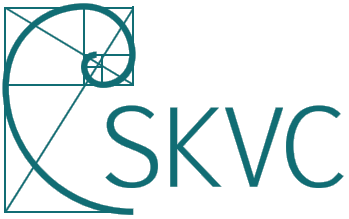 STUDIJŲ KOKYBĖS VERTINIMO CENTRASMYKOLO ROMERIO UNIVERSITETOKETINAMOS VYKDYTI STUDIJŲ PROGRAMOS Teisė (6211KX016) (specializacija – Baudžiamoji teisė ir kriminologija)VERTINIMO IŠVADOS2021VilniusDUOMENYS APIE PROGRAMĄTURINYSI. ĮŽANGAEkspertų grupė, kurią sudaro dr. Raimundas Kalesnykas, Karolina Skrebutėnaitė ir dr. Haroldas Šinkūnas (grupės vadovas), atliko Mykolo Romerio universiteto (toliau – MRU, Universitetas) Kaune ketinamos vykdyti antrosios pakopos studijų programos Teisė (6211KX016) (specializacija – Baudžiamoji teisė ir kriminologija) vertinimą ir teikia šias išvadas. Šiuo metu ši studijų programa yra vykdoma Vilniuje, o iš MRU svetainėje internete pateikiamos informacijos matyti, kad yra trys teisės krypties antrosios studijų pakopos programos, turinčios tą patį valstybinį kodą 6211KX016: Baudžiamoji teisė ir kriminologija, Mokesčių teisė ir Tarptautinė teisė. Kadangi MRU ekspertų vertinimui pateikė Kaune ketinamos vykdyti antrosios pakopos studijų programos Teisė (6211KX016) aprašą (toliau – ir Aprašas) nurodydami, kad Kaune yra ketinama vykdyti šios programos specializacija Baudžiamoji teisė ir kriminologija, šiose išvadose pasisakoma tik dėl šios specializacijos nepaisant to, jog, kaip minėta, Vilniuje yra vykdomos ir kitos tą patį valstybinį kodą turinčios programos (specializacijos).Teikdami šias išvadas ekspertai vertino MRU pateiktą Kaune ketinamos vykdyti studijų programos Teisė (6211KX016) (specializacija – Baudžiamoji teisė ir kriminologija) aprašą, taip pat kartu su šiuo Aprašu pateiktus programos dėstytojų gyvenimo aprašymus (Priedas Nr. 1) ir studijų programos duomenis (Priedas Nr. 2). Prieš ekspertų grupės nuotolinį vizitą MRU taip pat pateikė šios studijų programos dalykų aprašus bei raštą, kuriame pateikiama informacija apie MRU bibliotekos išteklius, reikšmingus priimant sprendimą dėl vertinamos programos akreditavimo.2021 m. liepos 29 d. ekspertų grupė nuotoliniu būdu pasitelkiant SKVC Zoom programą surengė vizitą MRU, kurio metu susitiko su MRU Teisės mokyklos administracija, programos Aprašo rengimo grupe, numatomais programos dėstytojais, socialiniais partneriais, taip pat, kiek tai įmanoma nuotoliniu būdu, susipažino su auditorijomis, biblioteka ir kita studijoms vykdyti reikalinga materialiąja baze.Po nuotolinio ekspertų grupės vizito MRU Teisės mokyklos dekanė 2021 m. liepos 29 d. pateikė raštą „Dėl ketinamos vykdyti programos studijų programos komiteto“, kuriame patikslino anksčiau pateiktame programos Apraše nurodytą informaciją.Taip pat pažymėtina, kad rengiant išvadas dėl vertinamos programos, ekspertų grupė be kita ko vadovavosi Mokslo ir studijų įstatymu, Bendraisiais studijų vykdymo reikalavimais, Studijų krypčių vertinimo metodika ir Teisės studijų krypties aprašu.II.	PROGRAMOS ANALIZĖ3.3. STUDENTŲ PRIĖMIMAS IR PARAMAVertinamoji sritis analizuojama pagal šiuos rodiklius:Studentų atrankos ir priėmimo kriterijų ir proceso tinkamumo ir viešumo įvertinimas.Užsienyje įgytų kvalifikacijų, dalinių studijų ir ankstesnio neformalaus ir savaiminio mokymosi pripažinimo tvarkos ir jos taikymo įvertinimas.Studentams teikiamos akademinės, finansinės, socialinės, psichologinės ir asmeninės paramos tinkamumo, pakankamumo ir veiksmingumo įvertinimas. Informacijos apie studijas ir studentų konsultavimo pakankamumo įvertinimas.Vertinant ketinamos vykdyti studijų programos Apraše pateiktą informaciją apie studentų priėmimą ir paramą jiems pažymėtina, kad jame nurodyti studentų priėmimo kriterijai yra aiškūs ir konkretūs. Jie yra viešinami MRU puslapyje internete, todėl lengvai prieinami. Vizito metu taip pat buvo patvirtinta, kad atrankos ir priėmimo į vertinamą studijų programą kriterijai ir procesas bus standartiniai ir identiški kaip ir stojantiesiems į bet kurią kitą MRU magistrantūros studijų programą. Informaciją apie atranką ir priėmimą studentai gali pasitikslinti įvairiais būdais: el. paštu ar telefonu, kurie taip pat yra skelbiami ir MRU puslapyje internete. Kartu atkreiptinas dėmesys į tai, kad gyvas individualias konsultacijas stojantiesiems ketinama siūlyti tik MRU padalinyje Vilniuje.Programos Apraše nurodyta, kad „baigusiųjų Lietuvos aukštąsias mokyklas, diplomo priedėlyje esantys nekonvertuoti į 10-ies balų sistemą pažymiai, įgyti pagal mainų programas, neįtraukiami į konkursinį balą“. Manytina, kad toks sprendimas gali sukelti nepatogumų ir sumažinti studijų programos prieinamumą mainų programose dalyvavusiems ir nekonvertuotus balus turintiems stojantiesiems, juo labiau, kaip buvo paaiškinta ir vizito metu, mainų programose įgytų studijų kreditų pripažinimo taisyklės yra nustatytos MRU Senato patvirtintuose dokumentuose – Studijų tvarkoje bei Studijų kreditų pripažinimo tvarkoje. Šios tvarkos galioja visame Universitete, todėl į vertinamą studijų programą stojantiems kandidatams būtų taikomos įprastinės sąlygos.Vertinant finansinę paramą, numatomą teikti šios programos studentams, pažymėtina, kad jiems ketinama suteikti galimybę lygiomis sąlygomis gauti tas stipendijas, kurios teikiamos visame Universitete. Remiantis pateiktu Aprašu, MRU siūlo penkias skirtingas stipendijas, be to, studentai taip pat gali gauti ir finansinę valstybės paramą.Psichologinės paramos studentams požiūriu svarbu tai, kad psichologų konsultacijos gyvai vyksta tik Vilniuje, todėl Kauno padalinio studentai, nevykdami į Vilnių, galės gauti tik nuotolines konsultacijas. Be to, remiantis Apraše pateikta informacija, nemokama yra tik pirmoji psichologo konsultacija, o MRU puslapyje internete skelbiama, jog nemokamos yra pirmos 3 konsultacijos.Pagal Aprašą, meno kolektyvų veikla šiuo metu yra vykdoma Vilniuje. Svarbu, kad atsiradus poreikiui, Universitetas būtų pasiruošęs identiškas sąlygas studentų asmeniniam tobulėjimui suteikti ir Kauno padalinyje. Nors studijų programos apraše minima, jog MRU vykstantys kultūriniai renginiai būna transliuojami internetu, vis dėlto būtų gerai, jei galimybes dalyvauti juose ne tik kaip stebėtojai, kad ir nuotoliniu būdu, turėtų ir MRU Kauno padalinio studentai. Visa studentams reikalinga informacija apie studijas yra pateikiama internetu: MRU bei MRU Teisės mokyklos puslapiuose internete. Dėl šios priežasties manytina, kad šios programos studentai Kaune neturėtų jausti informacijos trūkumo palyginus su Vilniaus padalinio studentais.Pažymėtina, kad tiek studijų vadybininkės, tiek ir studijų programos vadovės pagrindinė darbo vieta yra Vilniaus padalinyje. Nors Kauno padalinyje numatoma paskirti kontaktinį asmenį svarbiems vadybiniams klausimams, svarbu atkreipti dėmesį į gyvo studentų konsultavimo Kauno padalinyje stiprinimą.Studentų akademinis konsultavimas numatytas įvairiomis formomis. Gyvos konsultacijos po ar prieš paskaitas, sutartu laiku auditorijoje ar nuotoliniu būdu per įvairias platformas. Svarbu stebėti, ar Kauno padalinio studentams šios konsultavimo priemonės bus pakankamos, ar jas reikės stiprinti.Pagrindiniai srities tobulintini aspektai:Siūlytina stiprinti studentų konsultavimą studijų klausimais. Pavyzdžiui, Apraše numatyta, kad Kauno padalinyje gyvai studentai galės būti konsultuojami tik svarbiais vadybiniais klausimais. Apsvarstyti nekonvertuotų pažymių įtraukimo į konkursinį balą klausimą. Nors vizito metu buvo užtikrinta, kad tokios situacijos yra itin retos, tačiau tai gali sukelti nepatogumų mainų programose dalyvavusiems ir nekonvertuotus balus turintiems kandidatams bei sumažinti studijų programos prieinamumą.3.4. STUDIJAVIMAS, STUDIJŲ PASIEKIMAI IR ABSOLVENTŲ UŽIMTUMASVertinamoji sritis analizuojama pagal šiuos rodiklius:Mokymo ir mokymosi proceso, leidžiančio atsižvelgti į studijuojančiųjų poreikius ir įgalinančių juos pasiekti numatytus studijų rezultatus, įvertinimas.Sąlygų, užtikrinančių galimybes studijuoti socialiai pažeidžiamoms grupėms bei studentams su specialiaisiais poreikiais, įvertinimas.Akademinio sąžiningumo, tolerancijos ir nediskriminavimo užtikrinimo politikos įgyvendinimo įvertinimas.Apeliacijų, skundų dėl studijų proceso teikimo ir nagrinėjimo procedūrų taikymo efektyvumo krypties studijose įvertinimas.Ketinamos vykdyti studijų programos Aprašo IV skyriuje rengėjai išvardija studijų metodus, kurie leis pasiekti užsibrėžtus dalyko studijų rezultatus, taip pat detaliai aprašo pasiekimų vertinimo metodus. Vertindami tai pažymime, kad studijų procese naudojami įvairūs, modernūs ir į studentų poreikius orientuoti studijų metodai (vaidmenų žaidimas (angl. role play), situacijų modeliavimas, simuliacijos, patyriminis (patirtinis) mokymas ir kt.). Studijų metodų gausa ir dėstytojų pasirinkimas pritaikant juos pagal studijų dalykus turėtų sudaryti tinkamas sąlygas pasiekti numatytus studijų rezultatus.Susitikimo su ketinamos vykdyti programos dėstytojais metu ekspertai norėjo pasitikslinti, ar Apraše numatyti dėstymo metodai išties galėtų būti taikomi visa apimtimi ir ar dėstytojas bus diskretiškas pasirinkti iš nurodyto sąrašo jam priimtiną studijų metodą, atsižvelgiant į dėstomo studijų dalyko formą ir turinį. Susitikimo metu dėstytojai nurodė, kad Universitete įprastai studijų programos komitetas skelbia tipinį studijų metodų sąrašą, o kiekvienas dėstytojas laisvai pasirenka tuos studijų metodus, kurie geriausiai leidžia pasiekti atitinkamo dalyko studijų rezultatus. Svarbu tai, kad dėstytojo pasirinkti studijų metodai yra įtraukiamį į studijų dalyko aprašą, o jį įtraukus dėstytojas privalo taikyti pasirinktus metodus visų studijų metu ir jų keisti negali, nes pabaigus dalyko studijas yra vertinamas studijų rezultatų pasiekiamumas. Dėstytojai nurodė, kad dažniausiai taiko situacijų modeliavimo, simuliacijos, refleksijos (grįžtamojo ryšio), dokumentacijos rengimo studijų metodus. Vis dėlto įvertinus informaciją gautą susitikimo su dėstytojais metu, dėmesys atkreiptinas į tai, kad kyla tam tikrų abejonių dėl visų Aprašo IV skyriuje nurodytų studijų metodų pritaikomumo studijų procese.Ekspertai susitikimo su Kaune ketinamos vykdyti programos dėstytojais metu pasitikslino, kaip bus matuojamas studijų metodų taikymo veiksmingumas, jį susiejant su studijų rezultatais ir studentų pasiekimais. Susitikime su ekspertais dalyvavę dėstytojai nurodė, kad pirmos paskaitos metu supažindina studentus su studijų dalykų turiniu, atsiskaitymo reikalavimais ir studentų pasiekimų įvertinimo būdais. Studijų pasiekimai bus vertinami tarpinių atsiskaitymų (individualių ir grupinių užduočių, rašto darbų, praktinės užduoties – situacijos –  sprendimo ir pristatymo ir kt.) ir egzamino (testo, praktinės užduoties – situacijos – sprendimo) būdu. Kiekvieno programos studijų dalyko galutinis pažymys apima tarpinių atsiskaitymų ir egzamino pažymius. Susitikimo su dėstytojais metu ekspertai pasiteiravo dėl vienodos atsiskaitymo tvarkos visuose studijų dalykuose ir dėl standartizuotų galutinį pažymį sudarančių atsiskaitymų procentinių dalių nustatymo. Atsakydami į tai dėstytojai nurodė, kad nuolat planuoja vykdyti tarpinius žinių patikrinimus tam, kad būtų stebimas studentų tobulėjimo procesas ir teikiamas grįžtamasis ryšys. Pažymėtina, kad daugumos studijų dalykų galutinį pažymį lygiomis dalimis – po 50 proc. – sudaro tarpiniai atsiskaitymai ir egzaminas, kas atitinka MRU Studijų rezultatų vertinimo tvarkoje nustatytus tarpinių atsiskaitymų ir egzamino svorius (atitinkamai 50-60 proc. ir 50-40 proc.).Visi susitikime su ekspertais dalyvavę dėstytojai nurodė, kad studijų procese aktyviai naudoja MS Teams, Moodle ir kitas informacinių technologijų platformas, jose talpina visą su studijų procesu susijusią medžiagą, organizuoja individualias ir grupines konsultacijas, atlieka studentų žinių patikrinimus, todėl, esant reikalui, gali sklandžiai pereiti prie studijų vykdymo nuotoliniu būdu. Vertindami sąlygas, kurios užtikrina galimybes studijuoti socialiai pažeidžiamoms grupėms priklausantiems asmenims ar asmenims su specialiais poreikiais, pažymime, kad jiems sudarytos deramos sąlygos įsitraukti į studijų procesą: gali būti skiriama finansinė pagalba, socialinė stipendija ir lengvatos mokant už studijas, psichologinės konsultacijos ir konsultacijos studijų prieinamumo klausimais, sukuriama saugi fizinė aplinka. Apraše nurodyta, kad studentai, turintys specialiųjų poreikių, gali savo studijų knygelėje užpildyti anketą, kuri MRU darbuotojams padeda sužinoti, kokios pagalbos reikia ir suteikti poreikius atitinkančią studijų aplinką.Studentams su specialiais poreikiais ar iš socialiai pažeidžiamų grupių be kita ko yra aktuali ir individuali studijų galimybė ir kaip tokia galimybe yra naudojamasi kitose MRU vykdomose studijų programose. Uždavus šį klausimą susitikime su ekspertais dalyvavusiems MRU administracijos atstovams, jie nurodė, kad nors tiksli tokių atvejų statistika nėra vedama, tačiau išties pasitaiko atvejų (pvz., liga, sužalojimai avarijų metu ir kt.), dėl kurių studentams sudaromos galimybės studijuoti individualiai; tam tikslui yra sudaromas individualus studijų grafikas. Susitikime su ekspertais dalyvavę Aprašo rengimo grupės nariai nurodė, kad iki šiol nebuvo studentų su specialiaisiais poreikiais, tačiau nežiūrint į tai, yra sudarytos visos sąlygos studijuoti individualiai. Pavyzdžiui, jei studentas negali fiziškai atvykti ir dalyvauti paskaitose, jam paskaitos organizuojamos nuotoliniu būdu, tik galutinis atsiskaitymas vyksta fiziškai atvykus į auditoriją. Vis dėlto atkreipiame dėmesį, kad MRU administracijos atstovai ir Aprašo rengimo grupės nariai kiek skirtingai aiškino klausimus, susijusius su individualių studijų reglamentavimu, todėl siūlytume tai reglamentuoti aiškiau.Apraše nurodyta, kad planuojama tobulinti universiteto infrastruktūrą bibliotekoje įrengiant specializuotas darbo vietas regos ir judėjimo negalią turintiems naudotojams, taip pat yra parengtas investicinis projektas, kuriame numatoma ketinamos vykdyti studijų programos pastato, esančio Kaune, Maironio g. 27, rekonstrukcija, pritaikant neįgaliųjų poreikiui, įskaitant panduso ir rampos judėjimo negalią turintiems asmenims įrengimą. Studentai su specialiais poreikiais ar iš socialiai pažeidžiamų grupių aktyviai integruojami į akademinės bendruomenės gyvenimą: dalyvauja moksliniuose renginiuose, konferencijose, studentų organizacijose. Taip pat jiems sudarytos galimybės dalyvauti Universiteto kultūrinėje veikloje.Pažymime ir teigiamai vertiname tai, kad, MRU administracijos teigimu, studentai su specialiais poreikiais ar iš socialiai pažeidžiamų grupių aktyviai integruojami į akademinės bendruomenės gyvenimą: gali būti kviečiami į mokslinius renginius, konferencijas, dalyvauti kultūrinėje ir studentų organizacijų veikloje.MRU bendruomenės nariai (studentai, dėstytojai, mokslininkai, tyrėjai, kiti darbuotojai ir emeritai) studijų procese vadovaujasi akademinio sąžiningumo principais, apibrėžtais MRU Akademinės etikos kodekse. Kiekvienas studentas komisijos vertinimui pateikdamas kursinį ar baigiamąjį darbą pasirašo Akademinio sąžiningumo deklaraciją, tačiau ar studentai juos priimant į studijas yra pasirašytinai supažindinami su akademinės etikos normomis ir jų laikymosi visą studijų sutarties galiojimo laikotarpį (pvz., laikant studijų dalykų egzaminus), Apraše nėra pateikta. Pažymėtina, kad būtų tikslinga apsvarstyti, ar jau priėmimo metu studentai neturėtų būti supažindami su akademinio sąžiningumo reikalavimais ir galbūt pasirašyti Akademinio sąžiningumo deklaraciją, kuri galiotų visą studijų sutarties laikotarpį.Apraše nurodyta, jog studentų studijų rezultatai vertinami pagal viešai skelbiamą MRU studijų rezultatų vertinimo tvarką ir vadovaujamasi kriterijais, nustatytais studijų programos ir studijų dalykų aprašuose. Studentai už sąžiningos konkurencijos principo pažeidimą, nusirašinėjimą, plagijavimą ar bet kurios kitos formos akademinį nesąžiningumą, susijusį su studijų rezultatų vertinimu, šalinami iš Universiteto kaip už šiurkštų akademinės etikos pažeidimą be teisės stoti į Universitetą bendra tvarka iki penkerių metų. Susitikimo su dėstytojais metu dėstytojai nurodė, kad su šia tvarka studentai yra supažindinami prieš pradedant dėstyti atitinkamą studijų dalyką. Aprašo rengėjai nurodo, jog tolerancijos ir nediskriminavimo užtikrinimo politikos įgyvendinimas vykdomas remiantis MRU Akademinės etikos kodekse nustatytais reikalavimais, tačiau atkreipiame dėmesį į tai, kad Apraše nėra aprašyta, kokios tai priemonės ir kaip jos taikomos pasireiškus tolerancijos ir/ar diskriminavimo pažeidimams. Kartu konstatuojame, kad MRU administracija išties deda daug pastangų, kad studentai būtų susipažinę su Akademinės etikos kodekse numatytomis vertybėmis ir kad kartu su visa likusia akademinės bendruomenės dalimi puoselėtų ir laikytųsi visų etikos normų. MRU Apeliacijų nuostatai taikomi gana plačiam akademinės bendruomenės ratui: studentams, stojantiesiems į MRU, siekiantiems neformaliuoju būdu įgytų pasiekimų ir kompetencijų pripažinimo, asmenims, ginčijantiems Universiteto sprendimą nesuteikti mokslo laipsnio ar eksternu teikiamos ginti disertacijos/monografijos ekspertinį vertinimą, ir apima beveik visas su studijų proceso organizavimu ir vykdymu susijusiais nuostatas. Susitikimo su ketinamos Kaune vykdyti programos dėstytojais metu buvo patikslinta Aprašo informacija, ar ir kada studentai supažindami dėl galimybės teikti apeliacijas dėl studijų rezultatų vertinimo. Kaip antai, dėstytojai nurodė, kad kiekviename studijų dalyko apraše pateikiami ir pirmų paskaitų metu studentai supažindinami su dėstomo studijų dalyko vertinimo kriterijais, su galimybe atsiskaityti gavus neigiamus tarpinio atsiskaitymo įvertinimus bei trumpai paaiškina apeliacijų teikimo procedūras. Panaši informacija yra nurodoma ir Aprašo 4.2.5 dalyje, joje Aprašo rengėjų pažymint, kad per pastaruosius 5 metus dėl studijų dalyko rezultatų vertinimo nebuvo pateikta nei viena studentų apeliacija. Vis dėlto manydami, kad apeliacijų nebuvimas, ypač atsižvelgiant į vykdomos programos kryptį, yra neįprastas, Universiteto vadovybei siūlome apsvarstyti klausimą peržiūrėti apeliacijų procedūrų reglamentavimą ir praktinį taikymą.Sutikdami, kad svarbu studentus jau per pirmąsias studijų savaites supažindinti su apeliacijų teikimo ir nagrinėjimo tvarka, atkreipiame dėmesį į tai, kad Apraše trūksta išsamesnio aprašymo (atskiros procedūros) dėl egzaminų perlaikymo esant neigiamam įvertinimui.Pagrindiniai srities išskirtinumai: Akademinės etikos, tolerancijos ir nediskriminavimo užtikrinimo politikos nuolatinis puoselėjimas visiems akademinės bendruomenės nariams, ypač studentams nuo jų priėmimo į studijas iki studijų pabaigos.Nustatyta aiški tvarka, kaip ir kada kiekvienas dėstytojas turi organizuoti ir vykdyti studijų procesą savo dėstomo dalyko apimtyje (studijų dalyko aprašo rengimas ir atnaujinimas, nuotolinės mokymosi aplinkos Moodle naudojimas, supažindinimas studentų su studijų dalyku, studijoms reikalingos medžiagos prieinamumu, pasiekimų vertinimo kriterijais, tarpinių ir galutinio atsiskaitymo reikalavimais).Pagrindiniai srities tobulintini aspektai:Užtikrinti prieinamumą prie studijų ir vienodas sąlygas organizuojant studijų procesą nepriklausomai nuo to, kokie yra studijuojančiųjų poreikiai (reguliarus paskaitų lankymas, mišrus studijų būdas ar individualios studijos).Peržiūrėti ir suvienodinti ketinamos vykdyti studijų Programoje studijų dalykų atsiskaitymo formų įtaką galutiniam vertinimui padidinant slenkstinį pasiekimų lygmenį organizuojant tarpinius atsiskaitymus ir sumažinant slenkstinį pasiekimų lygmenį organizuojant galutinį atsiskaitymą, siekiant išvengti nepamatuotai didelio studento krūvio sesijos metu.Detalizuoti procedūrą (tvarką), kuri yra taikoma organizuojant egzaminų perlaikymą patenkinus apeliaciją. 3.5. DĖSTYTOJAIVertinamoji sritis analizuojama pagal šiuos rodiklius:Programoje dirbančių dėstytojų skaičiaus, kvalifikacijos ir kompetencijos (mokslinės, didaktinės, profesinės) pakankamumo studijų rezultatams pasiekti įvertinimas.Sąlygų dėstytojų kompetencijoms tobulinti įvertinimas.Vertinamos studijų programos apraše nurodyta, kad programoje dėstys 16 dėstytojų, iš kurių pusė – aštuoni – yra profesoriai, taip pat trys docentai bei penki lektoriai, iš kurių trys yra įgiję socialinių mokslų srities daktaro laipsnį. Tokia dėstytojų sudėtis atitinka antrosios pakopos studijas reglamentuojančiuose teisės aktuose nustatytus reikalavimus – ne mažiau kaip 80 procentų visų studijų dalykų dėstytojų turi turėti daktaro laipsnį, o ne mažiau kaip 20 procentų krypties dalykų apimties turi dėstyti profesoriaus pareigas einantys dėstytojai. Kartu pažymime, kad nors Teisės krypties studijų aprašas nereikalauja, kad magistrantūros studijų programose dėstytų tik mokslo laipsnį turintys dėstytojai – kiti gali būti praktikai, bet dėstytojams praktikams keliamas reikalavimas per pastaruosius 7 metus būti įgijusiems ne trumpesnę kaip 3 metų dėstomus dalykus atitinkančią profesinės veiklos patirtį. Susipažinę su programoje dėstančių dėstytojų gyvenimo ir kūrybinės veiklos aprašymais, šiuo aspektu atkreipiame dėmesį į tai, kad programoje numatyti dėstyti mokslo laipsnio neturintys dėstytojai Teisės studijų krypties apraše reikalaujamos profesinės veiklos patirties nėra įgiję ar bent jau apie tai nėra pakankamai duomenųPažymėtina ir tai, kad nepaisant to, jog pateiktuose dėstytojų gyvenimo ir kūrybinės veiklos aprašymuose yra nurodyti jų dėstomi dalykai, tačiau atitinkamų dalykų dėstytojai turėtų būti nurodyti ir dalykų aprašuose, o tai padaryta ne visada, pavyzdžiui, studijų dalyko Atskirų nusikaltimų rūšių kriminologinė charakteristika apraše nurodytas tik vienas dėstytojas, nors iš pateiktų dėstytojų gyvenimo ir kūrybinės veiklos aprašymų matyti, kad šį dalyką dėstys ir kitas dėstytojas. Ne visų dėstytojų gyvenimo ir kūrybinės veiklos aprašymuose yra nurodyti jų vertinamoje programoje dėstomi dalykai, o kadangi jie dar nenurodyti ir dalykų aprašuose, tuomet neaišku, kokius programos studijų dalykus dėstytojai numatyti dėstyti.Kaune ketinamoje vykdyti studijų programoje numatyti dėstytojai turi sukaupę tikrai didelę pedagoginio, o didžioji jų dalis – dar ir praktinio darbo patirtį, todėl jų kvalifikacija ir mokslinė bei pedagoginė kompetencija yra pakankama programos rezultatams pasiekti.Vertinant sąlygas, kurios Universitete yra sudarytos dėstytojų kompetencijai tobulinti, pažymėtina, kad Kaune ketinamos vykdyti studijų programos dėstytojai šiuo metu dirba MRU padaliniuose Vilniuje, kur jų kvalifikacijai kelti sudarytos sąlygos vertintinos kaip tinkamos; konstatuodami tai sutinkame, kad vykdyti tokias veiklas dar ir Kaune nėra būtinybės.Vertinant programos aprašą bei nuotolinio vizito metu gautą informaciją kaip teigiamą Kaune ketinamos vykdyti programos bruožą galima išskirti tai, kad dėstyti į Kauną vyks tie patys dėstytojai, kurie dėsto ir Vilniuje vykdomos šios studijų programos dalykus. Vizito metu kalbant su dėstytojais pastebėta ir tai, kad jie žino ir pozityviai vertina MRU ketinimą vykdyti vertinamą studijų programą Kaune.Pagrindiniai srities išskirtinumai: Teigiamas Kaune ketinamos vykdyti programos bruožas yra tai, kad Kaune dėstys tie patys dėstytojai, kurie dėsto ir Vilniuje vykdomos šios studijų programos dalykus.Pagrindiniai srities tobulintini aspektai:Peržiūrėti studijų dalykų aprašus ir juose nurodyti tuos dėstytojus, kurie išties dėstys atitinkamus studijų programos dalykus.3.6. STUDIJŲ MATERIALIEJI IŠTEKLIAIVertinamoji sritis analizuojama pagal šiuos rodiklius:Programos fizinių, informacinių ir finansinių išteklių, leidžiančių užtikrinti efektyvų mokymosi procesą, tinkamumo ir pakankamumo įvertinimas.Programos vykdymui reikalingų išteklių planavimo ir atnaujinimo įvertinimas.Programos aprašo rengėjai nurodo, kad studijos planuojamos vykdyti Kaune, MRU padalinio – Viešojo saugumo akademijos – patalpose, kuriose yra paskirtos kelios auditorijos: 304 auditorija (34 darbo vietos, yra kompiuteris su interneto ryšio prieiga, įrengta stacionari multimedija) ir dvi kompiuterinės auditorijos – 309 aud. ir 310 aud. (26 kompiuterizuotos darbo vietos, yra kompiuteriai su interneto ryšio prieiga, įrengta stacionari multimedija). Ekspertai neturėjo galimybės virtualiai apžiūrėti studijoms skirtų patalpų, tačiau susitikimo su materialiųjų išteklių valdymo grupe metu buvo paprašyta patikslinti, koks darbo vietų skaičius yra atitinkamai 309 ir 310 auditorijose. Materialiųjų išteklių valdymo grupės atstovai nurodė, kad 309 ir 310 auditorijose yra po 16 kompiuterizuotų darbo vietų, taip pat po 16 papildomų kėdžių studentams kiekvienoje iš nurodytų auditorijų. Papildomai minėtos grupės atstovų buvo pažymėta, kad savarankiškiems darbams atlikti studentai turi galimybę naudotis MRU padalinio – Viešojo saugumo akademija – bibliotekoje įrengtomis darbo vietomis (viso 33 darbo vietos).Susitikimo su administracija metu buvo patikslinta, kad į ketinamą vykdyti studijų programą planuojama priimti 15–20 studentų, todėl numatomas patalpų (auditorijų) skaičius yra pakankamas užtikrinti studijų procesą tokiam kiekiui studentų. Iš esmės to neginčydami, vis dėlto atkreipiame dėmesį į tai, kad minėtomis auditorijomis naudosis ir kitų studijų programų, vykdomų MRU Viešojo saugumo akademijoje, studentai, todėl atsiranda tikimybė nesuvaldyti auditorijų užimtumo, nors MRU veikia išankstinė auditorijų rezervavimo sistema.Aprašo rengėjų nurodytose patalpose esančios auditorijos yra aprūpintos kabeliniu ir belaidžiu interneto ryšiu, jose yra įrengtos kompiuterizuotos dėstytojų darbo vietos, kuriose dėstytojai, prisijungę universiteto suteikta asmenine naudotojo paskyra (naudotojo vardu ir slaptažodžiu), gali pateikti paskaitų medžiagą, esančią Universiteto duomenų saugyklose, transliuoti, įrašyti paskaitą, virtualiai bendrauti su studentais. Visuose MRU kompiuteriuose įdiegta licencijuota Microsoft Office programinė įranga, taip pat naudojamos ir nuolat atnaujinamos kitų įmonių programinės įrangos („ORACLE“, „VMware“, „IBM SPSS“, „ArcGIS MapleSoft“, „Adobe“, „Abbyy“, „Sanako“, „Auralog“, „Fotonia“). Ekspertų susitikimo su Aprašo rengimo grupe metu buvo pažymėta, kad studijų procese plačiai naudojama virtuali studijų aplinka (Moodle), leidžianti lanksčiai organizuoti studijų procesą. Dėstytojai susitikime su ekspertais nurodė, kad paskaitas, seminarus ir atsiskaitymus organizuoja mišriu būdu (gyvai ir virtualiai). Kiekvienas dėstytojas turi virtualią studijų aplinką, kurioje automatiškai sukuriamos einamojo semestro virtualios auditorijos visiems tą semestrą dėstomiems dalykams pagal studijų formą ir suteikiama prieiga kiekvienam studentui. Studijų procese naudojamos elektroninės sinchroninio ir nesinchroninio laiko užsiėmimų vedimo ir bendravimo priemonės (virtualios mokymosi aplinkos priemonės „Forumas“, Pokalbis“, „Virtualus užsiėmimas“ ir kt.). Atsižvelgdami į tai, manome, kad Universitete turimų kompiuterių, programinės ir kitos įrangos pakanka studijų programoje numatytiems studijų rezultatams pasiekti.Atkreiptinas dėmesys į tai, kad studijoms numatomos naudoti patalpos ir patekimas į patalpas, priemonės ir įranga nėra pritaikytos specialius poreikius turintiems asmenims. Susitikimo su materialiųjų išteklių valdymo grupe metu ekspertai buvo informuoti, kad yra parengtas investicinis projektas pagal kurį bus atliekama ketinamos vykdyti studijų programos pastato, esančio Kaune, Maironio g. 27, rekonstrukcija, pritaikant jį neįgaliųjų poreikiams, įskaitant panduso ir rampos judėjimo negalią turintiems asmenims įrengimą, taip pat ateityje žadama įrengti specializuotas darbo vietas su reikiamomis priemonėmis auditorijose ir bibliotekoje regos ir judėjimo negalią turintiems naudotojams. Apraše nurodyta, kad visi ketinamos vykdyti studijų programos studentai ir dėstytojai gali naudotis literatūra ir kitais šaltiniais, esančiais MRU bibliotekoje (Ateities g. 20, Vilniuje) ir MRU padalinio Kaune bibliotekoje (Maironio g. 27), kurios skaitykloje yra 34 darbo vietos, iš kurių 16 yra kompiuterizuotos. Bibliotekoje veikia internetinė svetainė (virtuali biblioteka), leidžianti studentams ir dėstytojams knygas užsakyti ir pratęsti naudojimosi laiką nuotoliniu būdu, o taip pat naudotis prenumeruojamomis ir testuojamomis duomenų bazėmis visą parą. MRU biblioteka prenumeruoja ir nemokamai suteikia atvirą prieigą prie įvairių Lietuvos universitetų ir tarptautinių el. knygų ir mokslinių žurnalų bei bibliografinių duomenų bazių (viso 42 duomenų bazės). Išsami informacija apie teikiamas paslaugas bei prieinamus mokslinius bei akademinius išteklius pateikiama bibliotekos tinklalapyje https://www.mruni.eu/biblioteka/, taip pat yra sukurta virtuali ekskursija po biblioteką (lietuvių ir anglų kalbomis). Materialiųjų išteklių valdymo grupės atstovai su ekspertais vykusio susitikimo metu pažymėjo, kad kiekvienam MRU akademiniam padaliniui yra priskirtas kuruojantis (teminis) bibliotekininkas, kuris gilinasi į informaciją akademinio padalinio tematika ir teikia paslaugas dėstytojams bei studentams. Teminis bibliotekininkas veda mokymus, jį galima pasikviesti į paskaitą (yra ir nuotolinio dalyvavimo galimybė), užsisakyti literatūros sąrašą, konsultuotis informacijos paieškos, naudojimosi įvairiomis paieškos sistemomis ir duomenų bazėmis, citavimo ir bibliografijos sudarymo bei kitais klausimais. Vertinant, ar metodinių išteklių – specializuotos literatūros – fizinis pasiekiamumas MRU Kauno padalinio bibliotekoje yra identiškas kaip ir Vilniuje ar pakankamas atsižvelgiant į Kaune studijuojančiųjų poreikius, ir ar studentams sudaromos galimybės operatyviai gauti naujausius literatūros šaltinius, tenka remtis materialiųjų išteklių valdymo grupės atstovų patikinimu, kad jei konkretus vadovėlis ar kitas informacijos šaltinis yra MRU bibliotekoje Vilniuje, tai po užsakymo per 2 darbo dienas jis būtų pristatytas į MRU Kauno padalinio biblioteką. Kartu dėmesys atkreiptinas ir į tai, kad MRU Kauno padalinio bibliotekos darbo laikas yra ribotas ir taip studentams sudaromos papildomos kliūtys savarankiškai studijuoti bei greitai gauti reikiamus literatūros šaltinius pasibaigus paskaitų laikui. Vis dėlto, atsižvelgdami į tai, kas išdėstyta, manome, kad Aprašo rengėjų pateikiamas metodinių išteklių universiteto bibliotekoje ir skaitykloje skaičius, jų aktualumas ir naujumas, gausus prenumeruojamų mokslinių duomenų bazių skaičius ir prieiga prie elektroninių išteklių yra pakankamas planuojamai vykdyti studijų Programai. Aprašo rengėjai nurodo, kad studijų vykdymui reikalingų išteklių planavimo ir atnaujinamo, infrastruktūros gerinimo procesas vyksta nuolat tam sudarant metinius planus, juos pagrindžiant finansiniais ištekliais. Tai apima bibliotekos išteklius (įrengiant papildomas vietas skaityklose ir kompiuterizuotas darbo vietas, didinant auditorijų ir vietų juose skaičių), metodinius išteklius (reikiamų naujausių vadovėlių įsigijimas, mokslo žurnalų ir duomenų bazių prenumerata); dėstytojų darbo sąlygų gerinimas, naujausių informacinių technologijų įsigijimas. Šiame procese dalyvauja studentai ir dėstytojai, kurie nuotolinio vizito metu susitikę su ekspertais akcentavo nuolat gerinamas sąlygas dirbant su virtualiomis mokymosi platformomis, naudojant videokonferencijų ir kitus pokalbių įrankius, o esant poreikiui įsigyti naujausių vadovėlių ar kitų studijoms reikalingų šaltinių, dėstytojų buvo pažymėta, kad yra aiški procedūra, kai užpildant atitinkama formą ir ją pateikiant studijų programų komitetui, jis nedelsiant yra įvykdomas. Susitikime su Aprašo rengimo grupe buvo akcentuota, kad ketinamos vykdyti studijų programos komitetas ir programos vadovas stebi studijoms būtinų išteklių tinkamumą, analizuoja studentų ir dėstytojų apklausų apie studijų programos materialiuosius, informacinius išteklius duomenis, teikia siūlymus atsakingiems MRU padaliniams dėl materialiųjų ir informacinių išteklių poreikio. Materialiųjų išteklių grupės atstovai susitikimo su ekspertais metu nurodė, kad, pavyzdžiui, vien prenumeruojamoms mokslinių duomenų bazėms kiekvienas metais yra skiriamas 68 tūkst. Eurų, o mokslo leidiniams įsigyti - 6,5 tūkst. Eurų biudžetas, taip pat 2021 m. Universitete yra parengtas ir LR Vyriausybei pateiktas investicinis projektas, kuriame numatoma 240 tūkst. Eurų skirti pastato ir patalpų MRU padalinio Kaune, Maironio g. 27, rekonstrukcijai. Atsižvelgiant į tai, darytina išvada, kad studijoms Kaune reikalingi materialieji ir informaciniai ištekliai tenkina ketinamos vykdyti studijų Programos poreikius.Pagrindiniai srities tobulintini aspektai:Būtina pritaikyti patalpas, esančias MRU padalinyje Kaune, Maironio g. 27, specialius poreikius turintiems asmenims, sudarant jiems galimybes patekti į auditorijas, biblioteką ir kitas pastato erdves, taip pat įrengti specializuotos darbo vietos su reikiamomis priemonėmis auditorijose ir bibliotekoje regos ir judėjimo negalią turintiems studentams.Būtų tikslinga prailginti MRU padalinio Kaune bibliotekos darbo laiką sudarant galimybes studentams savarankiškai studijuoti ir gauti su studijomis susijusios literatūros pasibaigus paskaitoms. 3.7. STUDIJŲ KOKYBĖS VALDYMAS IR VIEŠINIMASVertinamoji sritis analizuojama pagal šiuos rodiklius:Studijų vidinio kokybės užtikrinimo sistemos veiksmingumo įvertinimas.Socialinių dalininkų (studentų ir kitų suinteresuotų šalių) įtraukimo į vidinį kokybės užtikrinimą veiksmingumo įvertinimas.Vertinant ketinamos Kaune vykdyti studijų programos vidinio kokybės užtikrinimo sistemos veiksmingumą, pažymėtina, kad pagal programos Aprašą ji yra integrali MRU vidinės studijų kokybės vadybos dalis. Vidinę studijų kokybės užtikrinimo sistemą tvirtina ir kontroliuoja MRU Senatas ir ji yra grindžiama „Universiteto suinteresuotųjų šalių interesais ir poreikiais“. Apraše taip pat nurodyti principai, kuriais grindžiama Universiteto studijų kokybės užtikrinimo politika bei atsakomybės už studijų politiką pasidalijimas visuose lygmenyse.Apraše nurodyta, kad ketinamos Kaune vykdyti studijų programos kokybę užtikrins studijų programos komitetas bei tam tikros priemonės, iš kurių be kita ko paminėtinos šios: kasmet peržiūrimas, vertinamas ir atnaujinamas studijų programos turinys; periodinis studijų proceso tobulinimas; programai vykdyti reikalingų išteklių atnaujinimas ir plėtra; deramus pedagoginius gebėjimus ir dalykinę kvalifikaciją turintys programos studijų dalykų dėstytojai, taip pat sąlygų jiems kelti savo kvalifikaciją sudarymas; studijų grįžtamojo ryšio organizavimo taisyklės bei programos studentų bei absolventų apklausos; periodiniai susitikimai su Universiteto rektorato nariais, Teisės mokyklos ir šios studijų programos komiteto vadovais ir kt.Vis dėlto Universiteto vadovybė turi nuolat rūpintis ir dėti reikiamas pastangas, kad Apraše apibūdinta studijų programos vidinio kokybės užtikrinimo sistema deramai veiktų ir MRU padalinyje Kaune, kad Universitete būtų nuoseklus ir vieningas supratimas apie vidinę kokybės užtikrinimo sistemą ir atskiras jos priemones. Kad šiuo aspektu gali būti įžvelgti tam tikri trūkumai liudija Apraše nurodytas Studijų programos komiteto aprašymas teigiant, kad tokį „atskirą“ komitetą sudarys programos „socialiniai partneriai, studentai ir administratorė, kuri atlieka Programos organizavimo ir koordinavimo funkcijas Marijampolėje“. Darant prielaidą, kad Marijampolėje dirbanti koordinatorė Apraše nurodyta klaidingai, vis dėlto galima įžvelgti tam tikrų trūkumų Universiteto vidinės kokybės užtikrinimo sistemos veikloje, o tai neabejotinai turi įtakos ir šios veiksmingumui. Juo labiau, kad MRU Studijų programos komiteto nuostatų 7 punkte yra reglamentuota tokio komiteto sudėtis. Kartu pažymėtina, kad šie klausimai buvo aptarti ir ekspertų susitikimų metu su administracija ir Aprašo rengimo grupės nariais, o po susitikimo buvo gautas papildomas MRU Teisės mokyklos dekanės paaiškinimas raštu dėl ketinamos vykdyti programos studijų programos komiteto, kuriame nurodyta, kad Kaune ketinamos vykdyti „Teisės studijų programos specializaciją „Baudžiamoji teisės ir kriminologija“ ketinama integruoti į jau veikiantį Teisės (specializacija – Baudžiamoji teisė ir kriminologija) antrosios pakopos studijų programos komitetą“. Šiame rašte taip pat nurodoma, kad jau esamo komiteto sudėtis bus išplėsta įtraukiant programos socialinius partnerius bei Kauno grupės studentus. Teigiamai vertindami šioje dekanės pateiktoje papildomoje informacijoje išreikštus ketinimus, atkreipiame dėmesį ir į tai, kad nei Apraše, nei papildomai gautame rašte nėra paminėti į studijų programos komiteto sudėtį įeisiantys dėstytojai ir absolventai, tačiau tikėtina, kad jie vis dėlto bus įtraukti į komiteto darbą.Ketinamos Kaune vykdyti programos Apraše minimos programoje dėstančių dėstytojų diskusijos, kurių tikslas yra „pasiekti dalykų turinio, metodų ir vertinimo suderinamumo bei išvengti pasikartojančių elementų dalykų turinyje“. Iš Apraše teikiamos informacijos matyti, kad tokios dėstytojų diskusijos turi įtaką studijų programos komiteto darbotvarkei, inspiruoja sprendimus tobulinant studijų programos turinį, todėl yra geros akademinės praktikos pavyzdys ir vertintinos labai teigiamai. Tokių veiklų plėtra turėtų būti skatinama ir plėtojama, juo labiau, kad jos išties sudaro prielaidas Universitete vykdomų studijų programų kokybei gerinti. Vis dėlto Apraše nepateikta informacija apie tai, ar šios dėstytojų diskusijos yra kažkaip reglamentuotos Universiteto vidaus dokumentuose, koks jų reguliarumas bei dėstytojų įsitraukimas, nėra pateiktų tokių diskusijų pavyzdžių, nepaminėti jokie jų pagrindu atsiradę siūlymai ir pan. Todėl gali būti ir taip, kad ši neabejotinai teigiamai vertintina geroji praktika yra ar taps sporadiška, ad hoc, virs neįpareigojančiais dėstytojų pokalbiais ir t.t. Kad išties taip gali nutikti, rodo ir susitikimo su dėstytojais metu gauta informacija, iš kurios matyti, kad šią veiklą dėstytojai supranta ir apibūdina skirtingai. Todėl MRU vadovybei būtų pravartu apsvarstyti vidinės studijų kokybės užtikrinimo sistemos stiprinimo požiūriu reikšmingų veiklų, beje, neapsiribojant tik dėstytojų diskusijomis, detalesnio reglamentavimo klausimą.Apraše taip pat nurodyta, kad kas pusmetį, prieš kiekvieno semestro pradžią, dėstytojams sudaroma galimybė peržiūrėti „dalykų aprašus, įtraukti naujausius išteklius, atnaujinti studijų dalykų turinį, literatūrą ir vertinimo kriterijus“. Tokia praktika vertintina labai teigiamai, nes sudaro galimybes reikiamai atnaujinti studijų dalyko aprašą. Nors ketinamos vykdyti Kaune programos Apraše tai tiesiogiai nenurodyta, bet iš MRU Studijų programos komiteto nuostatų seka, kad atskirų studijų dalykų aprašus „aprobuoja“ būtent studijų programos komitetas.Čia pažymėtina ir tai, kad visa aktuali informacija, susijusi su vidine studijų kokybės užtikrinimo sistema, yra skelbiama Universiteto bei Teisės mokyklos puslapiuose internete, o pagrindinė studijų dalyko informacija studentams yra prieinama virtualioje mokymosi aplinkoje Moodle.Apraše teigiama, kad „į studijų kokybės užtikrinimo procesą aktyviai įtraukiami Teisės mokyklos socialiniai partneriai“, kurie labiausiai „įtraukiami į pasiūlymų Programos tobulinimui teikimo, praktikos ir magistro darbų gynimo veiklas“. Kita vertus, taip ir turi būti, nes Teisės studijų krypties apraše yra privalomai reikalaujama socialinių partnerių atstovus įtraukti į baigiamųjų darbų vertinimo komisijas, o Aprašo teiginys apie socialinių partnerių įtraukimą į praktikos veiklas apčiuopiamo pagrindo neturi todėl, kad pagal Teisės studijų krypties aprašą antrosios studijų pakopos studijų programose praktika nėra privaloma, juo labiau, kad praktika nėra numatyta ir vertinamos studijų programos plane.Nuotolinio vizito į Universitetą surengtame susitikime su socialiniais partneriais dalyvavo nemažai socialinių partnerių atstovų, atstovaujančių skirtingoms institucijoms, pavyzdžiui, Teisingumo ministerijai, prokuratūrai, advokatūrai, Specialiųjų tyrimų tarnybai, Kalėjimų departamentui prie Teisingumo ministerijos ir kt. Susitikime dalyvavę socialinių partnerių atstovai kaip tik daugiausia ir pasakojo apie savo įsitraukimą į baigiamųjų darbų komisijų darbą, taip pat į pagalbos studentams atliekant praktiką teikimą, tačiau šio susitikimo metu nebuvo pasakyta beveik nieko, kas pagrįstų Aprašo teiginį apie socialinių partnerių atstovų įsitraukimą į studijų programų tobulinimo veiklas; kai kurie jų nurodė, kad vertinamos programos Aprašas jiems buvo pateiktas ir su juo jie yra susipažinę, tačiau negalėjo patvirtinti, kad jie ar jų atstovaujamų institucijų atstovai būtų buvę įtraukti į Aprašo rengimą. Atsižvelgiant į tai, galima teigti, kad dar yra nemažai galimybių stiprinti bendradarbiavimą su studijų programos socialiniais partneriais darant jį glaudesnį, labiau įtraukiantį ir neapsiribojantį atitinkamuose teisės aktuose numatytomis privalomomis veiklomis.Kaip numatyta Mokslo ir studijų įstatyme, Universiteto studentai yra kolegialių valdymo organų nariai, pagal MRU taisykles jie turi savo atstovus Studijų programos komitete. Apraše nurodoma, kad studentai dalyvauja susitikimuose su MRU ar Teisės mokyklos vadovais, pildo anketas apie kiekvieną studijų dalyką ir kt. Atkreipdami dėmesį į šias veiklas ir neabejotinai jas vertindami teigiamai, galime tik paskatinti jas tęsti, plėtoti, galbūt ieškoti naujų formų, nes aktyvus studentų kaip programos socialinių dalininkų įsitraukimas į studijų kokybės užtikrinimo procesus turi akivaizdžiai teigiamą poveikį.Kita vertus, kiek realiai studentai yra įsitraukę į studijų kokybės užtikrinimo procesą, pavyzdžiui, kokius siūlymus yra teikę, ar jie buvo svarstomi, priimti ir pan., Apraše duomenų nėra, o kadangi vertinama ketinama vykdyti studijų programa, susitikimas su studentais organizuotas nebuvo. Vis dėlto, atsižvelgiant į tas Apraše nurodytas veiklas, į kurias yra įsitraukę studentų atstovai, negalėtume menkinti ar neigti jų daromos įtakos Universitete vykdomoms studijų programoms.Pagrindiniai srities išskirtinumai: Universitete priimti teisės aktai sukuria reikiamas sąlygas veiksmingai studijų vidinei kokybės užtikrinimo sistemai veikti.Kaune ketinama vykdyti studijų programa turi tikrai nemažai socialinių partnerių, kuriuos galima įtraukti į įvairias veiklas, susijusias ne tik su šios programos įgyvendinimu, bet ir jos tobulinimu.Pagrindiniai srities tobulintini aspektai:Sudarant studijų programos komitetą tinkamiau taikyti Universiteto teisės aktus, kad nebūtų priimami sprendimai, neatitinkantys paties Universiteto teisės aktuose numatytų reikalavimų. Jei Kaune vykdomos studijų programos priežiūra vis dėlto bus patikėta integruotam ir Vilniuje veikiančiam studijų programos komitetui, kas išties nėra nepriimtina, suformuoti jį taip, kad būtų galima žinoti Kaune vykdomos programos specifinius aspektus ir deramai į juos reaguoti.Stiprinti socialinių partnerių atstovų įsitraukimą į vykdomos programos priežiūrą ir jos tobulinimą.III. REKOMENDACIJOS1. Stiprinti Kaune studijuosiančių vertinamos studijų programos studentų konsultavimą. Skirtingai nei šios programos studentai Vilniuje, kurie turi galimybę gauti konsultacijas jiems rūpimais klausimais Vilniuje gyvai, Kaune studijuosiantiems studentams analogiškų sąlygų sudaryti nenumatoma; kadangi pagal Aprašą Kaune studijuosiantys studentai gyvai galėtų gauti konsultacijas tik „skubiais vadybiniais klausimais“, reiškia, norėdami gauti individualias konsultacijas visais kitais klausimais, jie turėtų vykti į Vilnių. Skirtingos sąlygos studijuojantiems Vilniuje ir Kaune numatomos sudaryti ir psichologinei pagalbai gauti. Manome, kad nepaisant nuotolinio darbo galimybių, tos pačios programos studentams, nepriklausomai nuo jų studijų vietos – Vilniuje ar Kaune, turėtų būti sudarytos analogiškos ar bent jau panašios sąlygos konsultacijoms gauti.2. Visiems studijų programos studentams, be kita ko nepriklausomai to, ar jie yra priklausantys socialiai pažeidžiamoms grupėms, ar turi specialių poreikių, turi būti sudarytos tinkamos sąlygos studijuoti. Nepaisant to, kad Universitete yra numatytos pagalbos šių grupių studentams priemonės (finansinė pagalba, socialinė stipendija, lengvatos mokant už studijas, psichologinės konsultacijos ir kt.), fizinė Universiteto infrastruktūra šiuo aspektu dar yra tobulintina; pavyzdžiui, Apraše kalbama apie parengtą investicinį projektą MRU Kauno padalinio pastatui rekonstruoti, pritaikant neįgaliųjų poreikiams, o tai reiškia, kad tokia infrastruktūra dar nesukurta. Šiame kontekste MRU vadovybės dėmesys atkreiptinas ir į studentams iš socialiai pažeidžiamų grupių ar turinčių specialių poreikių, nors ir ne tik jiems, aktualaus individualių studijų tvarkos reglamentavimo, nes pagrindai individualioms studijoms pradėti ir jų organizavimo tvarka Universiteto bendruomenėje suprantami skirtingai.3. Universitete yra studijoms vykdyti pakankama programinė įranga ir informacinės technologijos, prenumeruojamos reikiamos mokslinių duomenų bazės, yra prieiga prie svarbių elektroninių išteklių. Tačiau MRU padaliniuose Vilniuje ir Kaune esančių bibliotekų ištekliai, ypač jose turimi vadovėliai ir mokslo žurnalai, skiriasi pakankamai ženkliai; paminėtina ir tai, kad Vilniuje studijuojantys programos studentai turi galimybę naudotis ilgiau dirbančios bibliotekos paslaugomis. Tai, kad Vilniuje esantys leidiniai esant poreikiui gali būti gana greitai pristatyti į Kauną, yra tik dalinis problemos sprendimas – reikia dėti pastangas kuri sąlygoms, kad tos pačios programos studentai justų kuo mažiau skirtumų nepaisant to, kuriame MRU padalinyje – Vilniuje ar Kaune – studijuoja.4. Kaune ketinamos vykdyti studijų programos priežiūrą numatoma patikėti integruotam ir Vilniuje veikiančiam studijų programos komitetui, o tai, kaip jau minėta, iš principo nėra nepriimtina. Vis dėlto iš vertinant programą gautų duomenų matyti, kad programos vykdymo sąlygos Vilniuje ir Kaune bus pakankamai skirtingos tiek studentams sudaromų galimybių gauti individualias konsultacijas, tiek studijų infrastruktūros ir kitais aspektais. Tai reiškia, kad laukia iššūkis kuo greičiau suvienodinti sąlygas studijuoti visiems šios programos studentams, nepriklausomai nuo to, kur jie studijuoja – Vilniuje ar Kaune; matyt, šiuo požiūriu būtų pravartu turėti parengtą veiksmų planą. Svarbu ir tai, kad bendras integruotas studijų programos komitetas būtų suformuotas taip, kad būtų sukurtos sąlygos greitai sužinoti Kaune vykdomos programos specifinius aspektus ir deramai į juos reaguoti.5. Nekyla jokių abejonių, kad Universitetas ir jau Vilniuje vykdoma, o Kaune dar tik ketinama vykdyti magistrantūros studijų programa „Teisė“ (specializacija – Baudžiamoji teisė ir kriminologija) nestokoja socialinių partnerių. Apraše minima, kad socialinių partnerių atstovai yra įtraukti į Teisės studijų krypties apraše numatytas veiklas, pavyzdžiui, baigiamųjų magistro darbų gynimo komisijų darbą, bet vis dėlto trūksta realaus socialinių partnerių įsitraukimo į šios programos valdymą, be kita ko į jos atnaujinimą, tobulinimą, studijų kokybės priežiūrą ir pan. Todėl atkreipdami į tai MRU vadovybės dėmesį siūlome imtis priemonių, kad socialinių partnerių įtraukimas į programos valdymą būtų didesnis ir veiksmingesnis.IV. APIBENDRINAMASIS ĮVERTINIMASMykolo Romerio universiteto ketinama vykdyti studijų programa Teisė (6211KX016) (specializacija – Baudžiamoji teisė ir kriminologija) vertinama teigiamai. 1-Nepatenkinamai (sritis netenkina minimalių reikalavimų, yra esminių trūkumų, dėl kurių krypties studijos negali būti vykdomos)2-Patenkinamai (sritis tenkina minimalius reikalavimus, yra esminių trūkumų, kuriuos būtina pašalinti)3-Gerai (sritis plėtojama sistemiškai, be esminių trūkumų)4-Labai gerai (sritis vertinama labai gerai nacionaliniame kontekste ir tarptautinėje erdvėje, be jokių trūkumų)5-Išskirtinės kokybės (sritis vertinama išskirtinai gerai nacionaliniame kontekste ir tarptautinėje erdvėje)Ekspertų grupė: Dr. Haroldas Šinkūnas (grupės vadovas), akademinės bendruomenės atstovasDr. Raimundas Kalesnykas, akademinės bendruomenės atstovasKarolina Skrebutėnaitė,  akademinės bendruomenės narys, studentų atstovasVertinimo koordinatorius – Ona CharževskytėStudijų programos pavadinimas Teisė (6211KX016) (specializacija – Baudžiamoji teisė ir kriminologijaStudijų krypčių grupė (-ės)TeisėStudijų kryptis (-ys)TeisėStudijų programos rūšisUniversitetinės studijosStudijų pakopaAntrosios pakopos studijosStudijų forma (trukmė metais)Nuolatinės ir ištęstinės studijos. Nuolatinių studijų trukmė 1,5 metų; ištęstinių studijų trukmė 2 metaiStudijų programos apimtis kreditais90Suteikiamas laipsnis ir (ar) profesinė kvalifikacija Teisės magistrasEil.Nr.Vertinimo sritisSrities įvertinimas, balai1Studijų tikslai, rezultatai ir turinys-2Mokslo (meno) ir studijų veiklos sąsajos-3Studentų priėmimas ir parama34Studijavimas, studijų pasiekimai ir absolventų užimtumas35Dėstytojai46Studijų materialieji ištekliai37Studijų kokybės valdymas ir viešinimas3Iš viso: 16Ekspertų grupės vadovas: dr. Haroldas ŠinkūnasMokslo laipsnis, vardas, pavardė, parašas